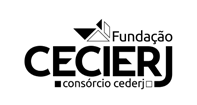 REQUERIMENTO ESCOLARJustificativaCancelamento de matrículaCancelamento de matrículaCancelamento de matrículaCancelamento de matrículaCancelamento de matrículaDADOS CADASTRAISN˚ RequerimentoNomeMatrículaPoloCursoUniversidadeEndereçoCidadeUF            CEPTelefoneEmailCelular